How to Help this Holiday Season:The Promise South Salt Lake Family Liaison Program is designed to facilitate community engagement, community connection and community empowerment. The program includes home visits when appropriate and connects families to various resources and opportunities. Referrals come from Promise Afterschool Program Coordinators, SSL Police Department, school officials and other partners.As the Family Liaison Team has done home visits, they have noticed a high demand for the following items in the community:Food:RiceBeansPastaFlourOilCerealCanned VegetablesCanned SoupsHygiene Items:Toilet PaperLaundry DetergentDeodorantShampoo/conditionerSoap/body washWash clothToothbrush/toothpasteLotionDrop off until December 7th at:South Salt Lake City HallPromise Office220 E. Morris Ave. 3rd FloorSouth Salt Lake UT, 84115For more information call: 801-455-1729, email: elopez@sslc.com, website: sslc.com or sslneigbors.com 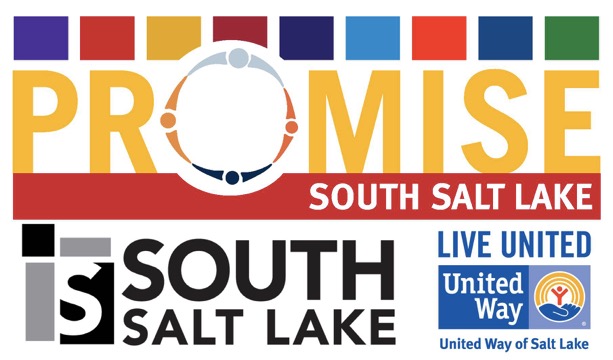 